（表）　　心臓疾患精密検査票（平成２３年度改正）保護者記入欄保護者氏名（高校生においては本人自署可）情報提供に→（どちらかに必ず○を記入してください）情報提供に→（どちらかに必ず○を記入してください）同意する　　　　　　　同意しない学　校　記　入　欄学校名年　　組性別学　校　記　入　欄学校名年　　組学　校　記　入　欄ふりがな氏　　　名学　校　記　入　欄住　　　所学　校　記　入　欄上記の者は、学校医による健康診断の結果、精密検査を必要とするのでよろしくお願いします。　なお、精密検査を必要とする所見は、次のとおりであります。　　　　　　　　　　　　　　　　　　　　令和　　年　　月　　日精密検査実施医療機関主治医　様　　　　　　　　　　学校（園）名　　　　　　　　　　　　　　　　　上記の者は、学校医による健康診断の結果、精密検査を必要とするのでよろしくお願いします。　なお、精密検査を必要とする所見は、次のとおりであります。　　　　　　　　　　　　　　　　　　　　令和　　年　　月　　日精密検査実施医療機関主治医　様　　　　　　　　　　学校（園）名　　　　　　　　　　　　　　　　　上記の者は、学校医による健康診断の結果、精密検査を必要とするのでよろしくお願いします。　なお、精密検査を必要とする所見は、次のとおりであります。　　　　　　　　　　　　　　　　　　　　令和　　年　　月　　日精密検査実施医療機関主治医　様　　　　　　　　　　学校（園）名　　　　　　　　　　　　　　　　　上記の者は、学校医による健康診断の結果、精密検査を必要とするのでよろしくお願いします。　なお、精密検査を必要とする所見は、次のとおりであります。　　　　　　　　　　　　　　　　　　　　令和　　年　　月　　日精密検査実施医療機関主治医　様　　　　　　　　　　学校（園）名　　　　　　　　　　　　　　　　　上記の者は、学校医による健康診断の結果、精密検査を必要とするのでよろしくお願いします。　なお、精密検査を必要とする所見は、次のとおりであります。　　　　　　　　　　　　　　　　　　　　令和　　年　　月　　日精密検査実施医療機関主治医　様　　　　　　　　　　学校（園）名　　　　　　　　　　　　　　　　　上記の者は、学校医による健康診断の結果、精密検査を必要とするのでよろしくお願いします。　なお、精密検査を必要とする所見は、次のとおりであります。　　　　　　　　　　　　　　　　　　　　令和　　年　　月　　日精密検査実施医療機関主治医　様　　　　　　　　　　学校（園）名　　　　　　　　　　　　　　　　　学校医記入欄既往症既往症川崎病（年齢　　　　歳）、リウマチ熱（年齢　　歳）その他 (                                      )川崎病（年齢　　　　歳）、リウマチ熱（年齢　　歳）その他 (                                      )川崎病（年齢　　　　歳）、リウマチ熱（年齢　　歳）その他 (                                      )川崎病（年齢　　　　歳）、リウマチ熱（年齢　　歳）その他 (                                      )学校医記入欄精密検査を　　必要とする所見精密検査を　　必要とする所見○校医診察心雑音（　　　　　　　　　　　　　　　　　　　）○校医診察不整脈（　　　　　　　　　　　　　　　　　　　）○心電図（　　　　　　　　　　　　　　　　　　　　　　　）○問診票による（心臓病調査票：質問１→　a  b  c  d  e  f ）○定期の精密検査のため○校医診察その他（　　　　　　　　　　　　　　　　　　　）　○校医診察心雑音（　　　　　　　　　　　　　　　　　　　）○校医診察不整脈（　　　　　　　　　　　　　　　　　　　）○心電図（　　　　　　　　　　　　　　　　　　　　　　　）○問診票による（心臓病調査票：質問１→　a  b  c  d  e  f ）○定期の精密検査のため○校医診察その他（　　　　　　　　　　　　　　　　　　　）　○校医診察心雑音（　　　　　　　　　　　　　　　　　　　）○校医診察不整脈（　　　　　　　　　　　　　　　　　　　）○心電図（　　　　　　　　　　　　　　　　　　　　　　　）○問診票による（心臓病調査票：質問１→　a  b  c  d  e  f ）○定期の精密検査のため○校医診察その他（　　　　　　　　　　　　　　　　　　　）　○校医診察心雑音（　　　　　　　　　　　　　　　　　　　）○校医診察不整脈（　　　　　　　　　　　　　　　　　　　）○心電図（　　　　　　　　　　　　　　　　　　　　　　　）○問診票による（心臓病調査票：質問１→　a  b  c  d  e  f ）○定期の精密検査のため○校医診察その他（　　　　　　　　　　　　　　　　　　　）　学校医記入欄校（園）医の意見校（園）医の意見　校医名　　　　　　　　　印(署名または記名押印)　校医名　　　　　　　　　印(署名または記名押印)　校医名　　　　　　　　　印(署名または記名押印)　校医名　　　　　　　　　印(署名または記名押印)胸部理学的所見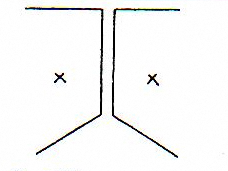 脈拍　　整・不整雑音　　収縮期・拡張期・連続性機能性心雑音脈拍　　整・不整雑音　　収縮期・拡張期・連続性機能性心雑音心電図負荷心電図（負荷法　　　　　）心エコー図ホルター心電図その他の検査胸部レントゲン所見フイルム番号　　　　　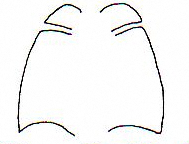 　　肺野　：　明・正常・暗ＣＴＲ＝　　　　％フイルム番号　　　　　　　肺野　：　明・正常・暗ＣＴＲ＝　　　　％心電図負荷心電図（負荷法　　　　　）心エコー図ホルター心電図その他の検査血圧　　　　　　／　　　　　㎜Hg　　　　　　／　　　　　㎜Hg心電図負荷心電図（負荷法　　　　　）心エコー図ホルター心電図その他の検査診断名診断名検査結果検査結果１　要医療２　要観察医療機関による定期管理　（次回　　年　　か月後）３　管理不要４　異常なし１　要医療２　要観察医療機関による定期管理　（次回　　年　　か月後）３　管理不要４　異常なし指導区分指導区分Ａ ・ Ｂ ・ Ｃ ・ Ｄ ・ Ｅ （可・禁）【詳細は裏面「学校生活管理指導表」に記入】Ａ ・ Ｂ ・ Ｃ ・ Ｄ ・ Ｅ （可・禁）【詳細は裏面「学校生活管理指導表」に記入】診断日診断日令和　　　　年　　　　月　　　日令和　　　　年　　　　月　　　日検査機関名医師名検査機関名医師名